NOTICE OF SPECIAL MEETING 
OF THEBOARD OF TRUSTEES OF THEBARTLESVILLE EDUCATION AUTHORITYBARTLESVILLE, WASHINGTON COUNTY, OKLAHOMAMonday, April 21, 20147:00 o’clock p.m.Council Chambers, City Hall401 S. Johnstone Ave.Bartlesville, OklahomaThis Notice  was received and posted in prominent public view at City Hall, 401 S. Johnstone Ave., Bartlesville, Oklahoma by 5:00 o’clock p.m., on Monday, April 14, 2014.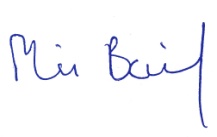 Michael Bailey, City Clerk				by Elaine Banes, Deputy City ClerkAdministrative Director/CFOAll discussion items are subject to possible action by the Bartlesville Education Authority.  Agenda items requiring a public hearing as required by law will be so noted. The Bartlesville Education Authority may at their discretion change the order of the business agenda items. City of Bartlesville encourages participation from all its citizens.  If participation at any public meeting is not possible due to a disability, notification to the City Clerk at least one working day prior to the scheduled meeting is encouraged to make the necessary accommodations.  The City may waive this rule if signing is not the necessary accommodation.